Srednja medicinska škola 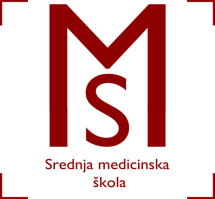 Slavonski BrodV. Jagića 3ARASPORED  VJEŽBI U KABINETIMA I ZDRAVSTVENIM USTANOVAMA ZA                                                        4.c  RAZRED FIZIOTERAPEUTSKI TEHNIČAR/TEHNIČARKAŠkolska godina 2019./2020.NASTAVNI TJEDANPREDMET RADNO VRIJEMEGRUPARADILIŠTE1.9.9.-13.9.KineziterapijaPon. 14.00-14.45Srij. 9.40-10.25Čet. 8.00-13.051.Školski kabinet1.9.9.-13.9.KineziterapijaUt.14.00-14.45Srij.10.40-11.252.Školski kabinet1.9.9.-13.9.KineziterapijaUt.14.50-15.35Srij.11.30-12.153.Školski kabinet1.9.9.-13.9.MasažaSrij. 9.40-10.25Čet. 8.00-13.052.Školski kabinet1.9.9.-13.9.MasažaSrij.10.40-11.253.Školski kabinet1.9.9.-13.9.MasažaSrij.11.30-12.151.Školski kabinet1.9.9.-13.9.Fizikalna terapijaSrij. 9.40-10.25Čet. 8.00-13.053.Školski kabinet1.9.9.-13.9.Fizikalna terapijaSrij. 9.40-10.25Čet. 8.00-13.053.Školski kabinet1.9.9.-13.9.Fizikalna terapijaSrij.10.40-11.251.Školski kabinet1.9.9.-13.9.Fizikalna terapijaSrij.11.30-12.152.Školski kabinet